Publicado en 08022 / Barcelona el 06/08/2013 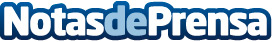 Piscineando.com cumple 1 año a pleno pulmón con REGALOS para sus compradoresLa web de venta especializada en productos y accesorios para piscinas, www.piscineando.com, obsequia a sus compradores más cuidadosos y mimosos con sus piscinas. Relajación y diversión asegurada dentro y fuera del agua.Datos de contacto:Anna931 760 229Nota de prensa publicada en: https://www.notasdeprensa.es/piscineandocom-cumple-1-ano-a-pleno-pulmon-con-regalos-para-sus-compradores Categorias: Bricolaje Interiorismo Emprendedores E-Commerce Jardín/Terraza http://www.notasdeprensa.es